Behavior Lesson Plan: Critical Feature ChecklistWhen observing a Behavior Expectation Lesson, you should be able to see and/or hear specific features. As you observe the behavior expectation lesson, check the box next to each critical feature that you see or hear. Leave the box blank if you do not see or hear the feature during the lesson. MiBLSi Critical Features Checklist for Plan for Teaching Behavior Expectation LessonsMichigan's Integrated Behavior and Learning Support Initiative (MiBLSi) is a Mandated Activities Project (MAP), fundedunder the Individuals with Disabilities Education Act (IDEA) through the Michigan Department of Education, Office of Special Education.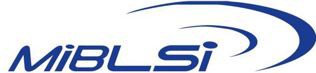 Critical FeatureThe behavior expectation or rule to be taught is clearly identified. The lesson is being taught in the location (i.e., cafeteria expectations are being taught in the cafeteria). A rationale is provided for why we should follow the rule. Examples of the expected behavior(s) are provided.The examples of the expected behavior(s) “fit” the general case of what is the expected behavior.Non-examples of the expected behavior(s) are provided and demonstrated by adults (not students).The non-examples provided are more similar to examples of expected behavior rather than outrageous non-examples and are typical of what students do when they are not engaged in the expected behavior.The lesson provides opportunities for students to practice and build fluency with the expected behavior(s).Students are acknowledged for demonstrating expected behavior(s).